AK6 29/5/2020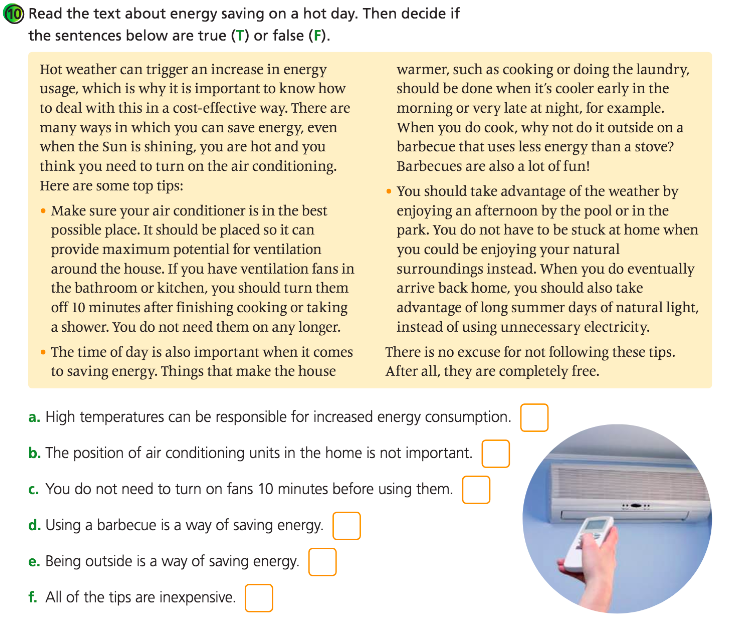 